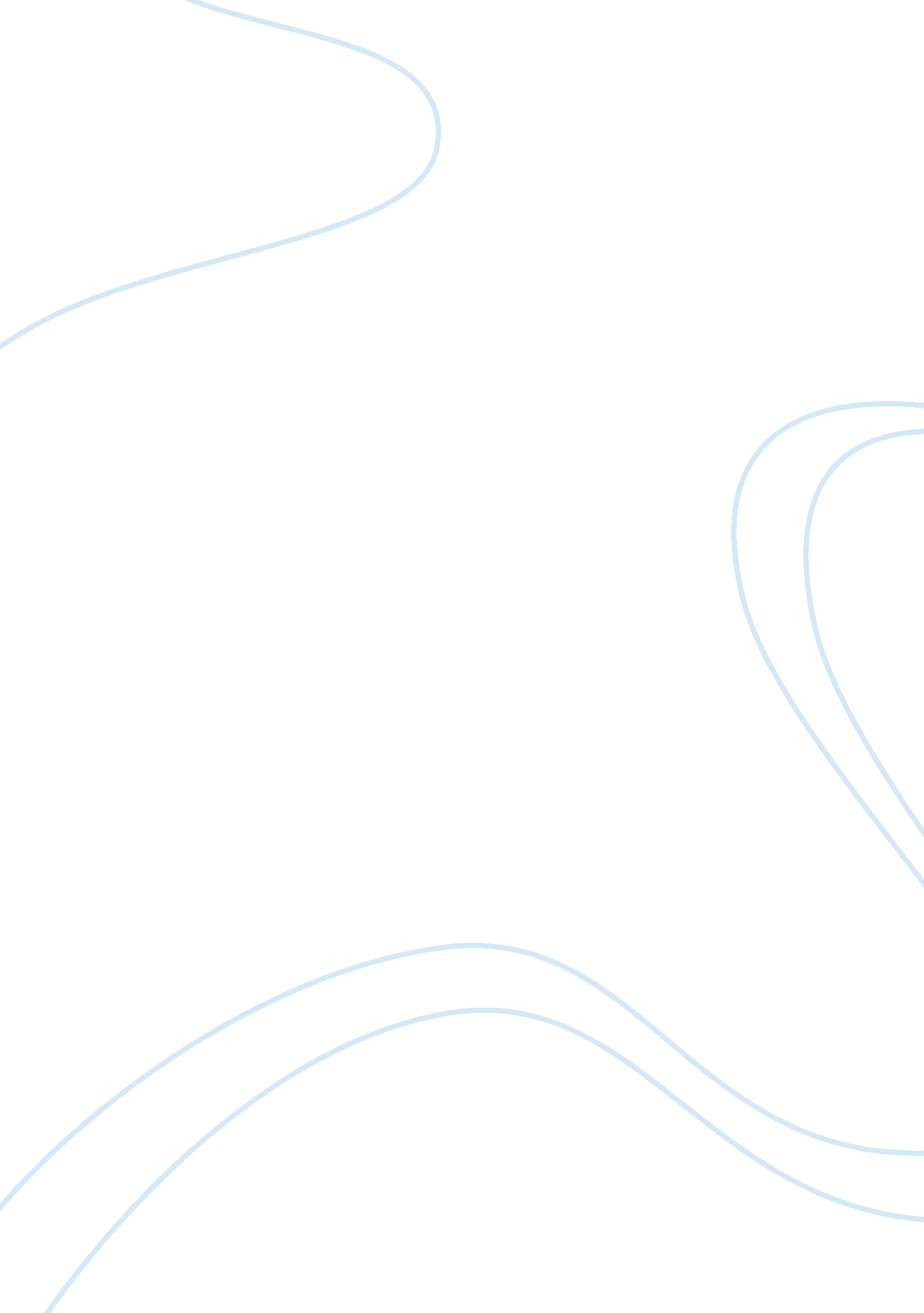 The mission of the united states park policeLaw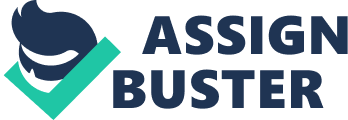 Moreover, it maintains fairness and accountability in all its endeavors. Personal conduct and ethical behavior constitute its fundamental principles; and as a consequence, it requires all its personnel to maintain the highest standards of conduct (Mission and Value Statement). 

This extraordinary and truly awe-inspiring organization is dedicated to the safeguarding of human life. Furthermore, it provides excellent service to the public, the Department of the Interior and the National Park Service. Another important feature of this institution is that its personnel hold themselves accountable to each other and the public whom they serve (Mission and Value Statement). 

The United States Park Police was established in the year 1791, by George Washington, the first president of the US. Its inception was prior to that of the Department of the Interior and the National Park Service. Subsequently, the US Park Police was rendered a branch of the Department of the Interior and the National Park Service. Its jurisdiction extends to all Federal Park Service areas in the US, and specific Federal and State lands. Some of the important areas to which the United States Park Police extends its exemplary services are Washington DC, New York City, San Francisco and the metropolitan areas of California (The United States Park Police). 

This organization performs several significant duties. For instance, it promotes and implements the objectives and goals of the Department of the Interior and the National Park Service. It achieves this laudable objective by providing exemplary law enforcement, in order to protect human life, national treasures, democratic icons, and natural resources (Mission and Value Statement). 

I fell under the charm of these blue-clad protectors of society at a very early age. Moreover, I had the opportunity to see these supermen and superwomen in action, on several occasions. Furthermore, their skill on their Harley Davidson motorbikes was awesome. Not surprisingly, by the age of 16, I was firmly decided to join the hallowed ranks of the officers of the United States Park Police. 